Πρόσκλησηγια την ανάδειξη εκπροσώπου προπτυχιακών φοιτητών στο Συμβούλιο της Σχολής Επαγγελμάτων Υγείας και ΠρόνοιαςΟ Διευθυντής της Σχολής Επαγγελμάτων Υγείας και Πρόνοιας έχοντας υπόψη:τις διατάξεις του Ν. 4009/2011 (ΦΕΚ 195Α΄) «Δομή. Λειτουργία, διασφάλιση της ποιότητας των σπουδών και διεθνοποίηση των ανωτάτων εκπαιδευτικών ιδρυμάτων», όπως τροποποιήθηκε και ισχύει, και ειδικότερα του άρθρου 10 «Όργανα  του Τμήματος» όπως τροποποιήθηκε με το άρθρο 4 του Ν. 4076/2017 (ΦΕΚ 159 Α΄) όπου «η Συνέλευση του Τμήματος αποτελείται από ……………, καθώς και δύο εκπροσώπους των φοιτητών του Τμήματος (έναν προπτυχιακό και έναν μεταπτυχιακό φοιτητή»,τις διατάξεις του άρθρου 49 του Ν. 4009/2011 όπως τροποποιήθηκε και ισχύει,τις διατάξεις του άρθρου 10 της αρ. Φ.122.1/908/144145/Β2/16-11-2012  Υ.Α. «Κωδικοποίηση διαδικασιών ανάδειξης των οργάνων διοίκησης των ΑΕΙ και σύστημα ταξινομικής ψήφου» (ΦΕΚ 3048/Β΄),την αρ. 191/19-1-2017 (ΑΔΑ ΩΟΔ646914Κ-ΜΜΛ) Απόφαση της Συνέλευσης του Τ.Ε.Ι. Θεσσαλίας (ΦΕΚ 268/Β΄) με θέμα «Κανόνες λειτουργίας συλλογικών οργάνων του Τεχνολογικού Εκπαιδευτικού Ιδρύματος (Τ.Ε.Ι.)»,το γεγονός ότι μετά την έκδοση του Π.Δ. 83/2013 «Μετονομασία του Τ.Ε.Ι. Λάρισας σε Τ.Ε.Ι. Θεσσαλίας-Μετονομασία Σχολής και Τμημάτων-Συγχώνευση Τμημάτων-Κατάργηση Παραρτημάτων και Τμημάτων-Συγκρότηση Σχολών του Τ.Ε.Ι. Θεσσαλίας» (ΦΕΚ 123Α΄), όπως  τροποποιήθηκε και συμπληρώθηκε με το Π.Δ. 127/2013 (ΦΕΚ 190/Α΄), δεν έχουν κατατεθεί καταστατικά φοιτητικών συλλόγων, προσαρμοσμένα στη νέα δομή των Σχολών του Τ.Ε.Ι. Θεσσαλίας, την αρ. πρωτ. 3690/18-6-2014 Διαπιστωτική Πράξη του Προέδρου του Τ.Ε.Ι. Θεσσαλίας με την οποία ο κ. Πλαγεράς  Παναγιώτης εξελέγη Δ/ντής της Σ.Ε.Υ.Π. (ΑΔΑ: Β22Α469145-ΟΒΞ),Π ρ ο σ κ α λ ο ύ μ ετους προπτυχιακούς φοιτητές των Τμημάτων της Σ.Ε.Υ.Π. να αναδείξουν έναν εκπρόσωπο με τον αναπληρωτή του στη Διεύθυνση της Σχολής (Συμβούλιο), για το ακαδημαϊκό έτος 2017-2018.Ο εκπρόσωπος εκλέγεται από το σύνολο των ενεργών προπτυχιακών φοιτητών της Σ.Ε.Υ.Π., με ενιαίο ψηφοδέλτιο και άμεση, καθολική και μυστική ψηφοφορία. Υποψήφιοι μπορούν να είναι οι προπτυχιακοί φοιτητές που έχουν διανύσει το πρώτο έτος σπουδών και βρίσκονται εντός του ενδεικτικού προγράμματος σπουδών, δηλαδή βρίσκονται στα εξάμηνα από 3ο  έως και 8ο. Οι ενδιαφερόμενοι μπορούν να καταθέσουν την υποψηφιότητά τους στη γραμματεία της Σχολής  έως την Τρίτη στις 20-6-2017 και ώρα 14.00 μμ.Οι φοιτητές μετά το πέρας της προθεσμίας υποβολής υποψηφιοτήτων θα κληθούν σε Γενική Συνέλευση έως την Πέμπτη στις 29 Ιουνίου 2017 για τη συγκρότηση τριμελούς εφορευτικής επιτροπής και τη διεξαγωγή των εκλογών. Σε περίπτωση μη υποβολής υποψηφιοτήτων η διαδικασία ακυρώνεται.Ο εκπρόσωπος των φοιτητών πρέπει να οριστεί εντός ανατρεπτικής προθεσμίας 20 ημερών από την κοινοποίηση της πρόσκλησης, δηλ. έως τις 29-6-2017.Η θητεία του εκπροσώπου των φοιτητών είναι ετήσια από 1-9-2017 έως 31-8-2018. Ο εκπρόσωπος των φοιτητών στο Συμβούλιο της Σχολής δεν έχει δικαίωμα ψήφου.Επισημαίνεται ότι το Συμβούλιο της Σχολής, συγκροτείται και λειτουργεί νόμιμα όταν δεν εκλέγεται εκπρόσωπος των φοιτητών. Η παρούσα πρόσκληση να αναρτηθεί στον ιστότοπο των Τμημάτων της Σ.Ε.Υ.Π. και στους πίνακες ανακοινώσεων της Σχολής.Ο ΔΙΕΥΘΥΝΤΗΣ ΤΗΣ ΣΧΟΛΗΣ*ΠΛΑΓΕΡΑΣ ΠΑΝΑΓΙΩΤΗΣΚΑΘΗΓΗΤΗΣ*Η υπογραφή έχει τεθεί στο πρωτότυπο που τηρείται στα αρχεία της Σχολής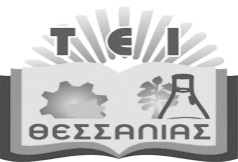 ΤΕΧΝΟΛΟΓΙΚΟ ΕΚΠΑΙΔΕΥΤΙΚΟ ΙΔΡΥΜΑ ΘΕΣΣΑΛΙΑΣΣΧΟΛΗ ΕΠΑΓΓΕΛΜΑΤΩΝ ΥΓΕΙΑΣ ΚΑΙ ΠΡΟΝΟΙΑΣΤΕΧΝΟΛΟΓΙΚΟ ΕΚΠΑΙΔΕΥΤΙΚΟ ΙΔΡΥΜΑ ΘΕΣΣΑΛΙΑΣΣΧΟΛΗ ΕΠΑΓΓΕΛΜΑΤΩΝ ΥΓΕΙΑΣ ΚΑΙ ΠΡΟΝΟΙΑΣΔΙΕΥΘΥΝΣΗ       : ΤΕΙ ΘΕΣΣΑΛΙΑΣΤΑΧ.ΚΩΔΙΚΑΣ   : 41 110ΠΛΗΡΟΦΟΡΙΕΣ: Μάλαμα ΔέσποιναΤΗΛΕΦΩΝΟ      : 2410 684253ΔΙΕΥΘΥΝΣΗ       : ΤΕΙ ΘΕΣΣΑΛΙΑΣΤΑΧ.ΚΩΔΙΚΑΣ   : 41 110ΠΛΗΡΟΦΟΡΙΕΣ: Μάλαμα ΔέσποιναΤΗΛΕΦΩΝΟ      : 2410 684253ΛΑΡΙΣΑ 8-6-2017ΑΡ. ΠΡΩΤ.: 133ΠΡΟΣ: Τους προπτυχιακούς φοιτητές            της ΣΕΥΠ 